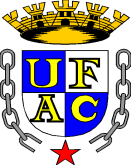 UNIVERSIDADE FEDERAL DO ACREPRÓ-REITORIA DE GRADUAÇÃOCOORDENADORIA DE APOIO AO DESENVOLVIMENTO DO ENSINOUNIVERSIDADE FEDERAL DO ACREPRÓ-REITORIA DE GRADUAÇÃOCOORDENADORIA DE APOIO AO DESENVOLVIMENTO DO ENSINOUNIVERSIDADE FEDERAL DO ACREPRÓ-REITORIA DE GRADUAÇÃOCOORDENADORIA DE APOIO AO DESENVOLVIMENTO DO ENSINOUNIVERSIDADE FEDERAL DO ACREPRÓ-REITORIA DE GRADUAÇÃOCOORDENADORIA DE APOIO AO DESENVOLVIMENTO DO ENSINOUNIVERSIDADE FEDERAL DO ACREPRÓ-REITORIA DE GRADUAÇÃOCOORDENADORIA DE APOIO AO DESENVOLVIMENTO DO ENSINOUNIVERSIDADE FEDERAL DO ACREPRÓ-REITORIA DE GRADUAÇÃOCOORDENADORIA DE APOIO AO DESENVOLVIMENTO DO ENSINOUNIVERSIDADE FEDERAL DO ACREPRÓ-REITORIA DE GRADUAÇÃOCOORDENADORIA DE APOIO AO DESENVOLVIMENTO DO ENSINOUNIVERSIDADE FEDERAL DO ACREPRÓ-REITORIA DE GRADUAÇÃOCOORDENADORIA DE APOIO AO DESENVOLVIMENTO DO ENSINOUNIVERSIDADE FEDERAL DO ACREPRÓ-REITORIA DE GRADUAÇÃOCOORDENADORIA DE APOIO AO DESENVOLVIMENTO DO ENSINOUNIVERSIDADE FEDERAL DO ACREPRÓ-REITORIA DE GRADUAÇÃOCOORDENADORIA DE APOIO AO DESENVOLVIMENTO DO ENSINOUNIVERSIDADE FEDERAL DO ACREPRÓ-REITORIA DE GRADUAÇÃOCOORDENADORIA DE APOIO AO DESENVOLVIMENTO DO ENSINOUNIVERSIDADE FEDERAL DO ACREPRÓ-REITORIA DE GRADUAÇÃOCOORDENADORIA DE APOIO AO DESENVOLVIMENTO DO ENSINOPLANO DE CURSOPLANO DE CURSOPLANO DE CURSOPLANO DE CURSOPLANO DE CURSOPLANO DE CURSOPLANO DE CURSOPLANO DE CURSOPLANO DE CURSOPLANO DE CURSOPLANO DE CURSOPLANO DE CURSOPLANO DE CURSOPLANO DE CURSOCentro:       Centro:       Centro:       Centro:       Centro:       Centro de Ciências Biológicas e da Natureza-CCBNCentro de Ciências Biológicas e da Natureza-CCBNCentro de Ciências Biológicas e da Natureza-CCBNCentro de Ciências Biológicas e da Natureza-CCBNCentro de Ciências Biológicas e da Natureza-CCBNCentro de Ciências Biológicas e da Natureza-CCBNCentro de Ciências Biológicas e da Natureza-CCBNCentro de Ciências Biológicas e da Natureza-CCBNCentro de Ciências Biológicas e da Natureza-CCBNCurso: Curso: Curso: Curso: Curso: Física-ABIFísica-ABIFísica-ABIFísica-ABIFísica-ABIFísica-ABIFísica-ABIFísica-ABIFísica-ABIDisciplina:Disciplina:Disciplina:Disciplina:Disciplina:Química GeralQuímica GeralQuímica GeralQuímica GeralQuímica GeralQuímica GeralQuímica GeralQuímica GeralQuímica GeralCódigo:   CCBN1030CCBN1030CCBN1030CCBN1030CCBN1030Carga Horária:          606060Créditos: Créditos: Créditos: 4-0-0Pré-requisito:Pré-requisito:Pré-requisito:Pré-requisito:Não háNão háNão háNão háSemestre Letivo/Ano:Semestre Letivo/Ano:Semestre Letivo/Ano:Semestre Letivo/Ano:Semestre Letivo/Ano:01/----Professor(a): Professor(a): Professor(a): Titulação:Titulação:Titulação:Horário:Horário:Horário:1. Ementa: (Síntese do conteúdo da disciplina que consta no Projeto Pedagógico do Curso).1. Ementa: (Síntese do conteúdo da disciplina que consta no Projeto Pedagógico do Curso).1. Ementa: (Síntese do conteúdo da disciplina que consta no Projeto Pedagógico do Curso).1. Ementa: (Síntese do conteúdo da disciplina que consta no Projeto Pedagógico do Curso).1. Ementa: (Síntese do conteúdo da disciplina que consta no Projeto Pedagógico do Curso).1. Ementa: (Síntese do conteúdo da disciplina que consta no Projeto Pedagógico do Curso).1. Ementa: (Síntese do conteúdo da disciplina que consta no Projeto Pedagógico do Curso).1. Ementa: (Síntese do conteúdo da disciplina que consta no Projeto Pedagógico do Curso).1. Ementa: (Síntese do conteúdo da disciplina que consta no Projeto Pedagógico do Curso).1. Ementa: (Síntese do conteúdo da disciplina que consta no Projeto Pedagógico do Curso).1. Ementa: (Síntese do conteúdo da disciplina que consta no Projeto Pedagógico do Curso).1. Ementa: (Síntese do conteúdo da disciplina que consta no Projeto Pedagógico do Curso).1. Ementa: (Síntese do conteúdo da disciplina que consta no Projeto Pedagógico do Curso).1. Ementa: (Síntese do conteúdo da disciplina que consta no Projeto Pedagógico do Curso).Abordagem conceitual dos princípios fundamentais da química e suas aplicações com avaliação crítica do material didático empregado no ensino médio: matéria. Estrutura atômica. Classificação periódica dos elementos. Ligações químicas. Funções inorgânicas. Estequiometria. Estudos dos gases. Soluções. Titulometria de coloides.Abordagem conceitual dos princípios fundamentais da química e suas aplicações com avaliação crítica do material didático empregado no ensino médio: matéria. Estrutura atômica. Classificação periódica dos elementos. Ligações químicas. Funções inorgânicas. Estequiometria. Estudos dos gases. Soluções. Titulometria de coloides.Abordagem conceitual dos princípios fundamentais da química e suas aplicações com avaliação crítica do material didático empregado no ensino médio: matéria. Estrutura atômica. Classificação periódica dos elementos. Ligações químicas. Funções inorgânicas. Estequiometria. Estudos dos gases. Soluções. Titulometria de coloides.Abordagem conceitual dos princípios fundamentais da química e suas aplicações com avaliação crítica do material didático empregado no ensino médio: matéria. Estrutura atômica. Classificação periódica dos elementos. Ligações químicas. Funções inorgânicas. Estequiometria. Estudos dos gases. Soluções. Titulometria de coloides.Abordagem conceitual dos princípios fundamentais da química e suas aplicações com avaliação crítica do material didático empregado no ensino médio: matéria. Estrutura atômica. Classificação periódica dos elementos. Ligações químicas. Funções inorgânicas. Estequiometria. Estudos dos gases. Soluções. Titulometria de coloides.Abordagem conceitual dos princípios fundamentais da química e suas aplicações com avaliação crítica do material didático empregado no ensino médio: matéria. Estrutura atômica. Classificação periódica dos elementos. Ligações químicas. Funções inorgânicas. Estequiometria. Estudos dos gases. Soluções. Titulometria de coloides.Abordagem conceitual dos princípios fundamentais da química e suas aplicações com avaliação crítica do material didático empregado no ensino médio: matéria. Estrutura atômica. Classificação periódica dos elementos. Ligações químicas. Funções inorgânicas. Estequiometria. Estudos dos gases. Soluções. Titulometria de coloides.Abordagem conceitual dos princípios fundamentais da química e suas aplicações com avaliação crítica do material didático empregado no ensino médio: matéria. Estrutura atômica. Classificação periódica dos elementos. Ligações químicas. Funções inorgânicas. Estequiometria. Estudos dos gases. Soluções. Titulometria de coloides.Abordagem conceitual dos princípios fundamentais da química e suas aplicações com avaliação crítica do material didático empregado no ensino médio: matéria. Estrutura atômica. Classificação periódica dos elementos. Ligações químicas. Funções inorgânicas. Estequiometria. Estudos dos gases. Soluções. Titulometria de coloides.Abordagem conceitual dos princípios fundamentais da química e suas aplicações com avaliação crítica do material didático empregado no ensino médio: matéria. Estrutura atômica. Classificação periódica dos elementos. Ligações químicas. Funções inorgânicas. Estequiometria. Estudos dos gases. Soluções. Titulometria de coloides.Abordagem conceitual dos princípios fundamentais da química e suas aplicações com avaliação crítica do material didático empregado no ensino médio: matéria. Estrutura atômica. Classificação periódica dos elementos. Ligações químicas. Funções inorgânicas. Estequiometria. Estudos dos gases. Soluções. Titulometria de coloides.Abordagem conceitual dos princípios fundamentais da química e suas aplicações com avaliação crítica do material didático empregado no ensino médio: matéria. Estrutura atômica. Classificação periódica dos elementos. Ligações químicas. Funções inorgânicas. Estequiometria. Estudos dos gases. Soluções. Titulometria de coloides.Abordagem conceitual dos princípios fundamentais da química e suas aplicações com avaliação crítica do material didático empregado no ensino médio: matéria. Estrutura atômica. Classificação periódica dos elementos. Ligações químicas. Funções inorgânicas. Estequiometria. Estudos dos gases. Soluções. Titulometria de coloides.Abordagem conceitual dos princípios fundamentais da química e suas aplicações com avaliação crítica do material didático empregado no ensino médio: matéria. Estrutura atômica. Classificação periódica dos elementos. Ligações químicas. Funções inorgânicas. Estequiometria. Estudos dos gases. Soluções. Titulometria de coloides.2. Objetivo Geral: (Aprendizagem esperada dos alunos ao concluir a disciplina).2. Objetivo Geral: (Aprendizagem esperada dos alunos ao concluir a disciplina).2. Objetivo Geral: (Aprendizagem esperada dos alunos ao concluir a disciplina).2. Objetivo Geral: (Aprendizagem esperada dos alunos ao concluir a disciplina).2. Objetivo Geral: (Aprendizagem esperada dos alunos ao concluir a disciplina).2. Objetivo Geral: (Aprendizagem esperada dos alunos ao concluir a disciplina).2. Objetivo Geral: (Aprendizagem esperada dos alunos ao concluir a disciplina).2. Objetivo Geral: (Aprendizagem esperada dos alunos ao concluir a disciplina).2. Objetivo Geral: (Aprendizagem esperada dos alunos ao concluir a disciplina).2. Objetivo Geral: (Aprendizagem esperada dos alunos ao concluir a disciplina).2. Objetivo Geral: (Aprendizagem esperada dos alunos ao concluir a disciplina).2. Objetivo Geral: (Aprendizagem esperada dos alunos ao concluir a disciplina).2. Objetivo Geral: (Aprendizagem esperada dos alunos ao concluir a disciplina).2. Objetivo Geral: (Aprendizagem esperada dos alunos ao concluir a disciplina).3. Objetivos Específicos: (Habilidades esperadas dos alunos ao concluir cada unidade/assunto)3. Objetivos Específicos: (Habilidades esperadas dos alunos ao concluir cada unidade/assunto)3. Objetivos Específicos: (Habilidades esperadas dos alunos ao concluir cada unidade/assunto)3. Objetivos Específicos: (Habilidades esperadas dos alunos ao concluir cada unidade/assunto)3. Objetivos Específicos: (Habilidades esperadas dos alunos ao concluir cada unidade/assunto)3. Objetivos Específicos: (Habilidades esperadas dos alunos ao concluir cada unidade/assunto)3. Objetivos Específicos: (Habilidades esperadas dos alunos ao concluir cada unidade/assunto)3. Objetivos Específicos: (Habilidades esperadas dos alunos ao concluir cada unidade/assunto)3. Objetivos Específicos: (Habilidades esperadas dos alunos ao concluir cada unidade/assunto)3. Objetivos Específicos: (Habilidades esperadas dos alunos ao concluir cada unidade/assunto)3. Objetivos Específicos: (Habilidades esperadas dos alunos ao concluir cada unidade/assunto)3. Objetivos Específicos: (Habilidades esperadas dos alunos ao concluir cada unidade/assunto)3. Objetivos Específicos: (Habilidades esperadas dos alunos ao concluir cada unidade/assunto)3. Objetivos Específicos: (Habilidades esperadas dos alunos ao concluir cada unidade/assunto)4. Conteúdo Programático: (Detalhamento da ementa em unidades de estudo, com distribuição de horas para cada unidade).4. Conteúdo Programático: (Detalhamento da ementa em unidades de estudo, com distribuição de horas para cada unidade).4. Conteúdo Programático: (Detalhamento da ementa em unidades de estudo, com distribuição de horas para cada unidade).4. Conteúdo Programático: (Detalhamento da ementa em unidades de estudo, com distribuição de horas para cada unidade).4. Conteúdo Programático: (Detalhamento da ementa em unidades de estudo, com distribuição de horas para cada unidade).4. Conteúdo Programático: (Detalhamento da ementa em unidades de estudo, com distribuição de horas para cada unidade).4. Conteúdo Programático: (Detalhamento da ementa em unidades de estudo, com distribuição de horas para cada unidade).4. Conteúdo Programático: (Detalhamento da ementa em unidades de estudo, com distribuição de horas para cada unidade).4. Conteúdo Programático: (Detalhamento da ementa em unidades de estudo, com distribuição de horas para cada unidade).4. Conteúdo Programático: (Detalhamento da ementa em unidades de estudo, com distribuição de horas para cada unidade).4. Conteúdo Programático: (Detalhamento da ementa em unidades de estudo, com distribuição de horas para cada unidade).4. Conteúdo Programático: (Detalhamento da ementa em unidades de estudo, com distribuição de horas para cada unidade).4. Conteúdo Programático: (Detalhamento da ementa em unidades de estudo, com distribuição de horas para cada unidade).4. Conteúdo Programático: (Detalhamento da ementa em unidades de estudo, com distribuição de horas para cada unidade).Unidades TemáticasUnidades TemáticasUnidades TemáticasUnidades TemáticasUnidades TemáticasUnidades TemáticasUnidades TemáticasUnidades TemáticasUnidades TemáticasUnidades TemáticasUnidades TemáticasC/HC/HC/HUnidade Temática 1 -     Unidade Temática 1 -     Unidade Temática 1 -     Unidade Temática 1 -     Unidade Temática 1 -     Unidade Temática 1 -     Unidade Temática 1 -     Unidade Temática 1 -     Unidade Temática 1 -     Unidade Temática 1 -     Unidade Temática 1 -     Unidade Temática 2 – Unidade Temática 2 – Unidade Temática 2 – Unidade Temática 2 – Unidade Temática 2 – Unidade Temática 2 – Unidade Temática 2 – Unidade Temática 2 – Unidade Temática 2 – Unidade Temática 2 – Unidade Temática 2 – Unidade Temática 3 – Unidade Temática 3 – Unidade Temática 3 – Unidade Temática 3 – Unidade Temática 3 – Unidade Temática 3 – Unidade Temática 3 – Unidade Temática 3 – Unidade Temática 3 – Unidade Temática 3 – Unidade Temática 3 – Unidade Temática 4 -  Unidade Temática 4 -  Unidade Temática 4 -  Unidade Temática 4 -  Unidade Temática 4 -  Unidade Temática 4 -  Unidade Temática 4 -  Unidade Temática 4 -  Unidade Temática 4 -  Unidade Temática 4 -  Unidade Temática 4 -  Unidade Temática 5 -.Unidade Temática 5 -.Unidade Temática 5 -.Unidade Temática 5 -.Unidade Temática 5 -.Unidade Temática 5 -.Unidade Temática 5 -.Unidade Temática 5 -.Unidade Temática 5 -.Unidade Temática 5 -.Unidade Temática 5 -.Unidade Temática 6 –.  Unidade Temática 6 –.  Unidade Temática 6 –.  Unidade Temática 6 –.  Unidade Temática 6 –.  Unidade Temática 6 –.  Unidade Temática 6 –.  Unidade Temática 6 –.  Unidade Temática 6 –.  Unidade Temática 6 –.  Unidade Temática 6 –.  5. Procedimentos Metodológicos: (Descrição de como a disciplina será desenvolvida, especificando-se as técnicas de ensino a serem utilizadas).5. Procedimentos Metodológicos: (Descrição de como a disciplina será desenvolvida, especificando-se as técnicas de ensino a serem utilizadas).5. Procedimentos Metodológicos: (Descrição de como a disciplina será desenvolvida, especificando-se as técnicas de ensino a serem utilizadas).5. Procedimentos Metodológicos: (Descrição de como a disciplina será desenvolvida, especificando-se as técnicas de ensino a serem utilizadas).5. Procedimentos Metodológicos: (Descrição de como a disciplina será desenvolvida, especificando-se as técnicas de ensino a serem utilizadas).5. Procedimentos Metodológicos: (Descrição de como a disciplina será desenvolvida, especificando-se as técnicas de ensino a serem utilizadas).5. Procedimentos Metodológicos: (Descrição de como a disciplina será desenvolvida, especificando-se as técnicas de ensino a serem utilizadas).5. Procedimentos Metodológicos: (Descrição de como a disciplina será desenvolvida, especificando-se as técnicas de ensino a serem utilizadas).5. Procedimentos Metodológicos: (Descrição de como a disciplina será desenvolvida, especificando-se as técnicas de ensino a serem utilizadas).5. Procedimentos Metodológicos: (Descrição de como a disciplina será desenvolvida, especificando-se as técnicas de ensino a serem utilizadas).5. Procedimentos Metodológicos: (Descrição de como a disciplina será desenvolvida, especificando-se as técnicas de ensino a serem utilizadas).5. Procedimentos Metodológicos: (Descrição de como a disciplina será desenvolvida, especificando-se as técnicas de ensino a serem utilizadas).5. Procedimentos Metodológicos: (Descrição de como a disciplina será desenvolvida, especificando-se as técnicas de ensino a serem utilizadas).5. Procedimentos Metodológicos: (Descrição de como a disciplina será desenvolvida, especificando-se as técnicas de ensino a serem utilizadas).6. Recursos Didáticos: (especificar os recursos utilizados)6. Recursos Didáticos: (especificar os recursos utilizados)6. Recursos Didáticos: (especificar os recursos utilizados)6. Recursos Didáticos: (especificar os recursos utilizados)6. Recursos Didáticos: (especificar os recursos utilizados)6. Recursos Didáticos: (especificar os recursos utilizados)6. Recursos Didáticos: (especificar os recursos utilizados)6. Recursos Didáticos: (especificar os recursos utilizados)6. Recursos Didáticos: (especificar os recursos utilizados)6. Recursos Didáticos: (especificar os recursos utilizados)6. Recursos Didáticos: (especificar os recursos utilizados)6. Recursos Didáticos: (especificar os recursos utilizados)6. Recursos Didáticos: (especificar os recursos utilizados)6. Recursos Didáticos: (especificar os recursos utilizados)7. Avaliação: (Descrição dos instrumentos e critérios a serem utilizados para verificação da aprendizagem e aprovação dos alunos).7. Avaliação: (Descrição dos instrumentos e critérios a serem utilizados para verificação da aprendizagem e aprovação dos alunos).7. Avaliação: (Descrição dos instrumentos e critérios a serem utilizados para verificação da aprendizagem e aprovação dos alunos).7. Avaliação: (Descrição dos instrumentos e critérios a serem utilizados para verificação da aprendizagem e aprovação dos alunos).7. Avaliação: (Descrição dos instrumentos e critérios a serem utilizados para verificação da aprendizagem e aprovação dos alunos).7. Avaliação: (Descrição dos instrumentos e critérios a serem utilizados para verificação da aprendizagem e aprovação dos alunos).7. Avaliação: (Descrição dos instrumentos e critérios a serem utilizados para verificação da aprendizagem e aprovação dos alunos).7. Avaliação: (Descrição dos instrumentos e critérios a serem utilizados para verificação da aprendizagem e aprovação dos alunos).7. Avaliação: (Descrição dos instrumentos e critérios a serem utilizados para verificação da aprendizagem e aprovação dos alunos).7. Avaliação: (Descrição dos instrumentos e critérios a serem utilizados para verificação da aprendizagem e aprovação dos alunos).7. Avaliação: (Descrição dos instrumentos e critérios a serem utilizados para verificação da aprendizagem e aprovação dos alunos).7. Avaliação: (Descrição dos instrumentos e critérios a serem utilizados para verificação da aprendizagem e aprovação dos alunos).7. Avaliação: (Descrição dos instrumentos e critérios a serem utilizados para verificação da aprendizagem e aprovação dos alunos).7. Avaliação: (Descrição dos instrumentos e critérios a serem utilizados para verificação da aprendizagem e aprovação dos alunos).8. Bibliografia: (Lista dos principais livros e periódicos que abordam o conteúdo especificado no plano. Deve ser organizada de acordo com norma atual da ABNT. Organizar em bibliografia básica e complementar).8. Bibliografia: (Lista dos principais livros e periódicos que abordam o conteúdo especificado no plano. Deve ser organizada de acordo com norma atual da ABNT. Organizar em bibliografia básica e complementar).8. Bibliografia: (Lista dos principais livros e periódicos que abordam o conteúdo especificado no plano. Deve ser organizada de acordo com norma atual da ABNT. Organizar em bibliografia básica e complementar).8. Bibliografia: (Lista dos principais livros e periódicos que abordam o conteúdo especificado no plano. Deve ser organizada de acordo com norma atual da ABNT. Organizar em bibliografia básica e complementar).8. Bibliografia: (Lista dos principais livros e periódicos que abordam o conteúdo especificado no plano. Deve ser organizada de acordo com norma atual da ABNT. Organizar em bibliografia básica e complementar).8. Bibliografia: (Lista dos principais livros e periódicos que abordam o conteúdo especificado no plano. Deve ser organizada de acordo com norma atual da ABNT. Organizar em bibliografia básica e complementar).8. Bibliografia: (Lista dos principais livros e periódicos que abordam o conteúdo especificado no plano. Deve ser organizada de acordo com norma atual da ABNT. Organizar em bibliografia básica e complementar).8. Bibliografia: (Lista dos principais livros e periódicos que abordam o conteúdo especificado no plano. Deve ser organizada de acordo com norma atual da ABNT. Organizar em bibliografia básica e complementar).8. Bibliografia: (Lista dos principais livros e periódicos que abordam o conteúdo especificado no plano. Deve ser organizada de acordo com norma atual da ABNT. Organizar em bibliografia básica e complementar).8. Bibliografia: (Lista dos principais livros e periódicos que abordam o conteúdo especificado no plano. Deve ser organizada de acordo com norma atual da ABNT. Organizar em bibliografia básica e complementar).8. Bibliografia: (Lista dos principais livros e periódicos que abordam o conteúdo especificado no plano. Deve ser organizada de acordo com norma atual da ABNT. Organizar em bibliografia básica e complementar).8. Bibliografia: (Lista dos principais livros e periódicos que abordam o conteúdo especificado no plano. Deve ser organizada de acordo com norma atual da ABNT. Organizar em bibliografia básica e complementar).8. Bibliografia: (Lista dos principais livros e periódicos que abordam o conteúdo especificado no plano. Deve ser organizada de acordo com norma atual da ABNT. Organizar em bibliografia básica e complementar).8. Bibliografia: (Lista dos principais livros e periódicos que abordam o conteúdo especificado no plano. Deve ser organizada de acordo com norma atual da ABNT. Organizar em bibliografia básica e complementar).BIBLIOGRAFIA BASICA:ATKINS, P.; JONES, L. Princípios de Química: questionando a vida moderna e o meio ambiente. 5. ed. Porto Alegre, RS: Bookman, 2012.BRADY, J.E.; HUMISTON, G.E. Química Geral. Rio de Janeiro. Livros Técnicos e Científicos, 2002.RUSSEL, J.B. Química Geral. Pearson, 2004. BIBLIOGRAFIA COMPLEMENTAR:TREICHER Jr.; Paul M. Química Geral e reações químicas, vol1. Cengage Learning. 2010. CHANG, R. Química Geral – Conceitos Essenciais. 4. ed. Porto Alegre: Bookman, 2007.BIBLIOGRAFIA BASICA:ATKINS, P.; JONES, L. Princípios de Química: questionando a vida moderna e o meio ambiente. 5. ed. Porto Alegre, RS: Bookman, 2012.BRADY, J.E.; HUMISTON, G.E. Química Geral. Rio de Janeiro. Livros Técnicos e Científicos, 2002.RUSSEL, J.B. Química Geral. Pearson, 2004. BIBLIOGRAFIA COMPLEMENTAR:TREICHER Jr.; Paul M. Química Geral e reações químicas, vol1. Cengage Learning. 2010. CHANG, R. Química Geral – Conceitos Essenciais. 4. ed. Porto Alegre: Bookman, 2007.BIBLIOGRAFIA BASICA:ATKINS, P.; JONES, L. Princípios de Química: questionando a vida moderna e o meio ambiente. 5. ed. Porto Alegre, RS: Bookman, 2012.BRADY, J.E.; HUMISTON, G.E. Química Geral. Rio de Janeiro. Livros Técnicos e Científicos, 2002.RUSSEL, J.B. Química Geral. Pearson, 2004. BIBLIOGRAFIA COMPLEMENTAR:TREICHER Jr.; Paul M. Química Geral e reações químicas, vol1. Cengage Learning. 2010. CHANG, R. Química Geral – Conceitos Essenciais. 4. ed. Porto Alegre: Bookman, 2007.BIBLIOGRAFIA BASICA:ATKINS, P.; JONES, L. Princípios de Química: questionando a vida moderna e o meio ambiente. 5. ed. Porto Alegre, RS: Bookman, 2012.BRADY, J.E.; HUMISTON, G.E. Química Geral. Rio de Janeiro. Livros Técnicos e Científicos, 2002.RUSSEL, J.B. Química Geral. Pearson, 2004. BIBLIOGRAFIA COMPLEMENTAR:TREICHER Jr.; Paul M. Química Geral e reações químicas, vol1. Cengage Learning. 2010. CHANG, R. Química Geral – Conceitos Essenciais. 4. ed. Porto Alegre: Bookman, 2007.BIBLIOGRAFIA BASICA:ATKINS, P.; JONES, L. Princípios de Química: questionando a vida moderna e o meio ambiente. 5. ed. Porto Alegre, RS: Bookman, 2012.BRADY, J.E.; HUMISTON, G.E. Química Geral. Rio de Janeiro. Livros Técnicos e Científicos, 2002.RUSSEL, J.B. Química Geral. Pearson, 2004. BIBLIOGRAFIA COMPLEMENTAR:TREICHER Jr.; Paul M. Química Geral e reações químicas, vol1. Cengage Learning. 2010. CHANG, R. Química Geral – Conceitos Essenciais. 4. ed. Porto Alegre: Bookman, 2007.BIBLIOGRAFIA BASICA:ATKINS, P.; JONES, L. Princípios de Química: questionando a vida moderna e o meio ambiente. 5. ed. Porto Alegre, RS: Bookman, 2012.BRADY, J.E.; HUMISTON, G.E. Química Geral. Rio de Janeiro. Livros Técnicos e Científicos, 2002.RUSSEL, J.B. Química Geral. Pearson, 2004. BIBLIOGRAFIA COMPLEMENTAR:TREICHER Jr.; Paul M. Química Geral e reações químicas, vol1. Cengage Learning. 2010. CHANG, R. Química Geral – Conceitos Essenciais. 4. ed. Porto Alegre: Bookman, 2007.BIBLIOGRAFIA BASICA:ATKINS, P.; JONES, L. Princípios de Química: questionando a vida moderna e o meio ambiente. 5. ed. Porto Alegre, RS: Bookman, 2012.BRADY, J.E.; HUMISTON, G.E. Química Geral. Rio de Janeiro. Livros Técnicos e Científicos, 2002.RUSSEL, J.B. Química Geral. Pearson, 2004. BIBLIOGRAFIA COMPLEMENTAR:TREICHER Jr.; Paul M. Química Geral e reações químicas, vol1. Cengage Learning. 2010. CHANG, R. Química Geral – Conceitos Essenciais. 4. ed. Porto Alegre: Bookman, 2007.BIBLIOGRAFIA BASICA:ATKINS, P.; JONES, L. Princípios de Química: questionando a vida moderna e o meio ambiente. 5. ed. Porto Alegre, RS: Bookman, 2012.BRADY, J.E.; HUMISTON, G.E. Química Geral. Rio de Janeiro. Livros Técnicos e Científicos, 2002.RUSSEL, J.B. Química Geral. Pearson, 2004. BIBLIOGRAFIA COMPLEMENTAR:TREICHER Jr.; Paul M. Química Geral e reações químicas, vol1. Cengage Learning. 2010. CHANG, R. Química Geral – Conceitos Essenciais. 4. ed. Porto Alegre: Bookman, 2007.BIBLIOGRAFIA BASICA:ATKINS, P.; JONES, L. Princípios de Química: questionando a vida moderna e o meio ambiente. 5. ed. Porto Alegre, RS: Bookman, 2012.BRADY, J.E.; HUMISTON, G.E. Química Geral. Rio de Janeiro. Livros Técnicos e Científicos, 2002.RUSSEL, J.B. Química Geral. Pearson, 2004. BIBLIOGRAFIA COMPLEMENTAR:TREICHER Jr.; Paul M. Química Geral e reações químicas, vol1. Cengage Learning. 2010. CHANG, R. Química Geral – Conceitos Essenciais. 4. ed. Porto Alegre: Bookman, 2007.BIBLIOGRAFIA BASICA:ATKINS, P.; JONES, L. Princípios de Química: questionando a vida moderna e o meio ambiente. 5. ed. Porto Alegre, RS: Bookman, 2012.BRADY, J.E.; HUMISTON, G.E. Química Geral. Rio de Janeiro. Livros Técnicos e Científicos, 2002.RUSSEL, J.B. Química Geral. Pearson, 2004. BIBLIOGRAFIA COMPLEMENTAR:TREICHER Jr.; Paul M. Química Geral e reações químicas, vol1. Cengage Learning. 2010. CHANG, R. Química Geral – Conceitos Essenciais. 4. ed. Porto Alegre: Bookman, 2007.BIBLIOGRAFIA BASICA:ATKINS, P.; JONES, L. Princípios de Química: questionando a vida moderna e o meio ambiente. 5. ed. Porto Alegre, RS: Bookman, 2012.BRADY, J.E.; HUMISTON, G.E. Química Geral. Rio de Janeiro. Livros Técnicos e Científicos, 2002.RUSSEL, J.B. Química Geral. Pearson, 2004. BIBLIOGRAFIA COMPLEMENTAR:TREICHER Jr.; Paul M. Química Geral e reações químicas, vol1. Cengage Learning. 2010. CHANG, R. Química Geral – Conceitos Essenciais. 4. ed. Porto Alegre: Bookman, 2007.BIBLIOGRAFIA BASICA:ATKINS, P.; JONES, L. Princípios de Química: questionando a vida moderna e o meio ambiente. 5. ed. Porto Alegre, RS: Bookman, 2012.BRADY, J.E.; HUMISTON, G.E. Química Geral. Rio de Janeiro. Livros Técnicos e Científicos, 2002.RUSSEL, J.B. Química Geral. Pearson, 2004. BIBLIOGRAFIA COMPLEMENTAR:TREICHER Jr.; Paul M. Química Geral e reações químicas, vol1. Cengage Learning. 2010. CHANG, R. Química Geral – Conceitos Essenciais. 4. ed. Porto Alegre: Bookman, 2007.BIBLIOGRAFIA BASICA:ATKINS, P.; JONES, L. Princípios de Química: questionando a vida moderna e o meio ambiente. 5. ed. Porto Alegre, RS: Bookman, 2012.BRADY, J.E.; HUMISTON, G.E. Química Geral. Rio de Janeiro. Livros Técnicos e Científicos, 2002.RUSSEL, J.B. Química Geral. Pearson, 2004. BIBLIOGRAFIA COMPLEMENTAR:TREICHER Jr.; Paul M. Química Geral e reações químicas, vol1. Cengage Learning. 2010. CHANG, R. Química Geral – Conceitos Essenciais. 4. ed. Porto Alegre: Bookman, 2007.BIBLIOGRAFIA BASICA:ATKINS, P.; JONES, L. Princípios de Química: questionando a vida moderna e o meio ambiente. 5. ed. Porto Alegre, RS: Bookman, 2012.BRADY, J.E.; HUMISTON, G.E. Química Geral. Rio de Janeiro. Livros Técnicos e Científicos, 2002.RUSSEL, J.B. Química Geral. Pearson, 2004. BIBLIOGRAFIA COMPLEMENTAR:TREICHER Jr.; Paul M. Química Geral e reações químicas, vol1. Cengage Learning. 2010. CHANG, R. Química Geral – Conceitos Essenciais. 4. ed. Porto Alegre: Bookman, 2007.Aprovação no Colegiado de Curso (Regimento Geral da UFAC Art. 59,  alíneas b e m)Data:       /         /          .Aprovação no Colegiado de Curso (Regimento Geral da UFAC Art. 59,  alíneas b e m)Data:       /         /          .Aprovação no Colegiado de Curso (Regimento Geral da UFAC Art. 59,  alíneas b e m)Data:       /         /          .Aprovação no Colegiado de Curso (Regimento Geral da UFAC Art. 59,  alíneas b e m)Data:       /         /          .Aprovação no Colegiado de Curso (Regimento Geral da UFAC Art. 59,  alíneas b e m)Data:       /         /          .Aprovação no Colegiado de Curso (Regimento Geral da UFAC Art. 59,  alíneas b e m)Data:       /         /          .Aprovação no Colegiado de Curso (Regimento Geral da UFAC Art. 59,  alíneas b e m)Data:       /         /          .Aprovação no Colegiado de Curso (Regimento Geral da UFAC Art. 59,  alíneas b e m)Data:       /         /          .Aprovação no Colegiado de Curso (Regimento Geral da UFAC Art. 59,  alíneas b e m)Data:       /         /          .Aprovação no Colegiado de Curso (Regimento Geral da UFAC Art. 59,  alíneas b e m)Data:       /         /          .Aprovação no Colegiado de Curso (Regimento Geral da UFAC Art. 59,  alíneas b e m)Data:       /         /          .Aprovação no Colegiado de Curso (Regimento Geral da UFAC Art. 59,  alíneas b e m)Data:       /         /          .Aprovação no Colegiado de Curso (Regimento Geral da UFAC Art. 59,  alíneas b e m)Data:       /         /          .Aprovação no Colegiado de Curso (Regimento Geral da UFAC Art. 59,  alíneas b e m)Data:       /         /          .